Муниципальное бюджетное общеобразовательное учреждение«Усть-Ярульская средняя общеобразовательная школа» имени Героя Советского Союза Н.Я.Тотмина663663,Россия, Красноярский край, Ирбейский район, с. Усть-Яруль, ул. Пионерская 1/1Положениео порядке проведения экзамена по трудовому обучению выпускников, обучающихся по адаптированным (основным) общеобразовательным программам с интеллектуальными нарушениями Общие положенияНастоящее Положение разработано в соответствии с законом РФ № 273 от 21.12.2012 г. «Об образовании», Порядка организации и осуществления образовательной деятельности по основным общеобразовательным программам - образовательным программам начального общего, основного общего и среднего общего образования от 30.08.2013 года, методическими рекомендациями по формированию учебных планов для организации учебного процесса детям с ОВЗ в Красноярском крае 17.06.2013 года, уставом МБОУ Усть - Ярульская СОШ и другими федеральными законами, указами и распоряжениями Президента Российской Федерации, распоряжениями и постановлениями Правительства РФ, решениями соответствующего органа управления образованием. Положение определяет подготовку и порядок проведения экзамена по трудовому обучению выпускников, обучающихся по адаптированным основным общеобразовательным программам, а также критерии оценивания результатов экзамена.Организационная частьНа экзамене по трудовому обучению проверяются соответствие знаний выпускников требованиям программ, глубина и прочность полученных знаний, умение их применять в практической деятельности.Экзамен по трудовому обучению выпускников IX класса проводится в форме практической экзаменационной работы и устных ответов по билетам.Учитывая особенности психофизического развития детей с нарушением интеллекта и важность оценки подготовленности выпускников к самостоятельной трудовой деятельности, можно рекомендовать оценку знаний не по экзаменационным билетам, а в форме собеседования членов комиссии отдельно с каждым учеником. Задача собеседования заключается в том, чтобы выявить не только уровень теоретических знаний, умений и навыков выпускников, их дальнейшие планы, но и определить их способность общаться со взрослыми.Собеседование проводится на основе выполненной практической работы. В ходе беседы членами комиссии выявляется умение выпускника рассказать о последовательности выполнения работы, назначении и устройстве инструментов, станков, оборудования и приспособлений, о свойствах материалов, о трудовых операциях и приемах работы.Экзаменационный билет по трудовому обучению состоит из двух теоретических вопросов, которые направлены на выявление знаний, экзаменуемых по материаловедению, специальной технологии, а также из практической экзаменационной работы.Образовательное учреждение имеет право самостоятельно готовить экзаменационный материал с учетом профилей трудового обучения, организованных в учреждении (материал практической экзаменационной работы и экзаменационные билеты). Экзаменационный материал должен быть утвержден органом управления образования.К экзамену по трудовому обучению допускаются экзаменуемые, обучавшиеся по данному профилю труда не менее двух последних лет.Экзамен по трудовому обучению проводит экзаменационная комиссия в составе: председателя (руководитель образовательного учреждения), заместителя председателя (заместитель директора по учебной работе), членов комиссии (учитель трудового обучения экзаменуемой группы, учителя трудового обучения и учителя общеобразовательных дисциплин данного учреждения) могут быть приглашены преподаватели учреждения среднего профессионального образования и представители производства).Состав экзаменационной комиссии и дата проведения экзамена утверждаются приказом по учреждению.Результаты экзамена по трудовому обучению оформляются протоколом (Приложение 1).Изделие, выполненное обучающимся в ходе практической экзаменационной работы, хранится З года, а протокол оценки учебно - трудовой деятельности за период обучения - 5 лет.Выпускникам Х - М (XII) классов, которым не присваивается квалификационный разряд, выдается производственная характеристика с перечнем работ, которые они способны выполнять самостоятельно.2. Подготовка к проведению экзамена2.1. Экзаменуемые выполняют практические контрольные работы (за четверть и учебный год) согласно программным требованиям по данному профилю трудового обучения. Работы хранятся у педагога и предъявляются членам комиссии на экзаменах.2.2. Учителя трудового обучения знакомят экзаменуемых с содержанием билетов и помогают им составить конспекты ответов. При составлении конспектов необходимо использовать имеющиеся пособия, учебники.2.3. Занятия по трудовому обучению в выпускном классе должны предусматривать систематическое повторение ранее пройденного теоретического материала.2.4. Учителем трудового обучения должны быть подготовлены материалы, инструменты, детали, заготовки, необходимые для выполнения практической экзаменационной работы.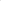 3. Порядок проведения экзамена3.1. На выполнение практической экзаменационной работы отводится 2 - З часа (с учетом особенностей психофизического развития обучающихся может быть допущен перерыв).3.2. Задания, включаемые в практическую экзаменационную работу, должны соответствовать программным требованиям.3.3. Для выполнения практической экзаменационной работы каждый экзаменуемый получает чертеж, рисунок или фотографию объекта, знакомится с образцом - эталоном и техническими требованиями к изделию.3.4. Заготовки для выполнения данного изделия, инструменты и все приспособления, необходимые для выполнения практической экзаменационной работы, экзаменуемый выбирает самостоятельно.3.5. Члены комиссии анализируют и оценивают процесс выполнения экзаменуемым изделия в ходе практической экзаменационной работы и (или) качество изделия. Оцениваются также другие изделия (не менее 5), выполненные экзаменуемым за период обучения в выпускном классе.3.6. По окончании выполнения практической экзаменационной работы проводится устный экзамен (собеседование) по профилю (по решению педагогического совета учреждения). На опрос каждого экзаменуемого отводится не менее 30 минут. Между практической экзаменационной работой и устным экзаменом (собеседованием) рекомендуется устанавливать 20 - 30-минутный перерыв.4. Оценка результатов экзаменов4.1. Итоговая оценка за экзамен по трудовому обучению выставляется на основании оценок, занесенных в протокол: за год, практическую экзаменационную работу и устный ответ. Решающее значение имеет оценка за практическую экзаменационную работу.4.2. Итоговая оценка ”5” выставляется, если на ”5” выполнена практическая экзаменационная работа, на ”5” или ”4” оценен устный экзаменационный ответ и в оценках за учебные четверти выпускного класса нет ”3 ” .4.3. Итоговая оценка ”4” выставляется, если на ”4” выполнена практическая экзаменационная работа, на ”5” или ”4” оценен устный экзаменационный ответ и в оценках, занесенных в протокол, нет ”3”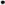 4.4. Итоговая оценка ”4” выставляется, если на ”5” выполнена практическая экзаменационная работа, на ”3” оценен устный ответ или по итогам учебных четвертей в выпускном классе было не более двух «3»4.5. Итоговая оценка «3» выставляется, если на ”З” выполнена практическая экзаменационная работа, на ”4” или ”3” оценен устный экзаменационный ответ и в оценках, занесенных в протокол, нет ”2”.4.6. Итоговая оценка ”3” выставляется, если на ”4” выполнена практическая экзаменационная работа, на ”З” оценен устный ответ и по итогам учебных четвертей в выпускном классе было более двух ”3".Обсуждено и согласовано:Педагогический советПротокол №1 от 31.09.2019Утверждаю:Директор МБОУ Усть - Ярульская СОШ___________О.О.Старкова Приказ №114 от 17.05.2021ДОКУМЕНТ ПОДПИСАН ЭЛЕКТРОННОЙ ПОДПИСЬЮДОКУМЕНТ ПОДПИСАН ЭЛЕКТРОННОЙ ПОДПИСЬЮДОКУМЕНТ ПОДПИСАН ЭЛЕКТРОННОЙ ПОДПИСЬЮСВЕДЕНИЯ О СЕРТИФИКАТЕ ЭПСВЕДЕНИЯ О СЕРТИФИКАТЕ ЭПСВЕДЕНИЯ О СЕРТИФИКАТЕ ЭПСертификат603332450510203670830559428146817986133868575845603332450510203670830559428146817986133868575845ВладелецСтаркова Оксана ОлеговнаСтаркова Оксана ОлеговнаДействителенС 26.02.2021 по 26.02.2022С 26.02.2021 по 26.02.2022